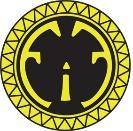 Till alla barn födda 2011 - 2014Onsdagen den 10/4 17.20.18.30 drar vi igång fotbollslek på Maxilandia igen för ovanstående åldersgrupper, såväl för nya som gamla spelare. Kom idrottsklädd och ha gärna med en vattenflaska då drickapauser brukar vara viktiga. Det kommer bli mycket lek, samarbete, bollövningar, turtagande mm men framför allt ska vi ha roligt ihop.Vi har några ledare redan, men det kommer troligtvis  behövas fler för att vi ska kunna dela upp barnen i lämpliga träningsgrupper. Hoppas någon/några föräldrar kan ställa upp på detta...Vid ev. frågor kontakta Marko Määttä, 073-6978995.                        Varmt välkomna önskar Fjälkinge IF	                       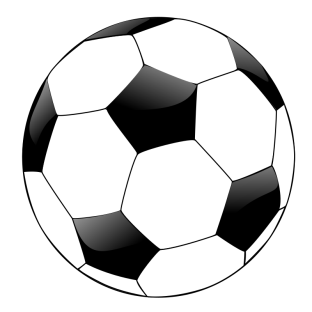 